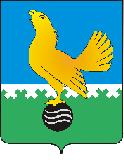 МУНИЦИПАЛЬНОЕ ОБРАЗОВАНИЕгородской округ Пыть-ЯхХанты-Мансийского автономного округа-ЮгрыАДМИНИСТРАЦИЯ ГОРОДАП О С Т А Н О В Л Е Н И ЕОт 28.04.2022									№ 164-паО внесении изменений в постановление администрации города от 06.12.2021 № 541-па «Об утверждении муниципальной программы «Цифровое развитие города Пыть-Яха»			Во исполнение распоряжения администрации города от 07.04.2022 № 564-ра «О принятии решения о внесении изменений в сводную бюджетную роспись бюджета города Пыть-Яха на 2022 год и на плановый период 2023 и 2024 годов», пункта 20 Плана первоочередных действий по обеспечению развития экономики города Пыть-Яха в условиях внешнего санкционного давления на 2022 год, утвержденного распоряжением администрации города от 04.04.2022 № 535-ра, в целях сокращения дефицита бюджета города Пыть-Яха, внести в постановление администрации города от 06.12.2021 № 541-па «Об утверждении муниципальной программы «Цифровое развитие города Пыть-Яха» следующие изменения:В приложении к постановлению паспорт муниципальной программы, таблицы № 1, № 3 изложить в новой редакции согласно приложению.Отделу по внутренней политике, связям с общественными организациями и СМИ управления по внутренней политике (О.В. Кулиш) опубликовать постановление в печатном средстве массовой информации «Официальный вестник» и дополнительно направить для размещения в сетевом издании в информационно-телекоммуникационной сети «Интернет» - pyt-yahinform.ru.Отделу по обеспечению информационной безопасности                          (А.А. Мерзляков) разместить постановление на официальном сайте администрации города в сети Интернет.Настоящее постановление вступает в силу после его официального опубликования.Контроль за выполнением постановления возложить на первого заместителя главы города.Глава города Пыть-Яха						         А.Н. МорозовПриложение к постановлению администрациигорода Пыть-Яхаот 28.04.2022 № 164-паПаспорт муниципальной программыТаблица № 1Распределение финансовых ресурсов муниципальной программы (по годам)Таблица № 3Оценка эффективности реализации муниципальной программы Наименование муниципальной программы Цифровое развитие города Пыть-ЯхаЦифровое развитие города Пыть-ЯхаЦифровое развитие города Пыть-ЯхаЦифровое развитие города Пыть-ЯхаСроки реализации муниципальной программыСроки реализации муниципальной программыСроки реализации муниципальной программыСроки реализации муниципальной программыСроки реализации муниципальной программыСроки реализации муниципальной программы2022 - 2025 годы и на плановый период до 2030 года2022 - 2025 годы и на плановый период до 2030 года2022 - 2025 годы и на плановый период до 2030 года2022 - 2025 годы и на плановый период до 2030 годаКуратор муниципальной программы Первый заместитель главы города Пыть-Яха Первый заместитель главы города Пыть-Яха Первый заместитель главы города Пыть-Яха Первый заместитель главы города Пыть-Яха Первый заместитель главы города Пыть-Яха Первый заместитель главы города Пыть-Яха Первый заместитель главы города Пыть-Яха Первый заместитель главы города Пыть-Яха Первый заместитель главы города Пыть-Яха Первый заместитель главы города Пыть-Яха Первый заместитель главы города Пыть-Яха Первый заместитель главы города Пыть-Яха Первый заместитель главы города Пыть-Яха Первый заместитель главы города Пыть-Яха Ответственный исполнитель муниципальной программы Отдел по обеспечению информационной безопасностиОтдел по обеспечению информационной безопасностиОтдел по обеспечению информационной безопасностиОтдел по обеспечению информационной безопасностиОтдел по обеспечению информационной безопасностиОтдел по обеспечению информационной безопасностиОтдел по обеспечению информационной безопасностиОтдел по обеспечению информационной безопасностиОтдел по обеспечению информационной безопасностиОтдел по обеспечению информационной безопасностиОтдел по обеспечению информационной безопасностиОтдел по обеспечению информационной безопасностиОтдел по обеспечению информационной безопасностиОтдел по обеспечению информационной безопасностиСоисполнители муниципальной программы Дума города Пыть-ЯхаДума города Пыть-ЯхаДума города Пыть-ЯхаДума города Пыть-ЯхаДума города Пыть-ЯхаДума города Пыть-ЯхаДума города Пыть-ЯхаДума города Пыть-ЯхаДума города Пыть-ЯхаДума города Пыть-ЯхаДума города Пыть-ЯхаДума города Пыть-ЯхаДума города Пыть-ЯхаДума города Пыть-ЯхаЦели муниципальной программыПолучение гражданами и организациями преимуществ от применения информационно-коммуникационных технологий за счет обеспечения равного доступа к информационным ресурсам, повышения эффективности муниципального управления в городе Пыть-Яхе. Формирование системы межведомственного электронного взаимодействияПолучение гражданами и организациями преимуществ от применения информационно-коммуникационных технологий за счет обеспечения равного доступа к информационным ресурсам, повышения эффективности муниципального управления в городе Пыть-Яхе. Формирование системы межведомственного электронного взаимодействияПолучение гражданами и организациями преимуществ от применения информационно-коммуникационных технологий за счет обеспечения равного доступа к информационным ресурсам, повышения эффективности муниципального управления в городе Пыть-Яхе. Формирование системы межведомственного электронного взаимодействияПолучение гражданами и организациями преимуществ от применения информационно-коммуникационных технологий за счет обеспечения равного доступа к информационным ресурсам, повышения эффективности муниципального управления в городе Пыть-Яхе. Формирование системы межведомственного электронного взаимодействияПолучение гражданами и организациями преимуществ от применения информационно-коммуникационных технологий за счет обеспечения равного доступа к информационным ресурсам, повышения эффективности муниципального управления в городе Пыть-Яхе. Формирование системы межведомственного электронного взаимодействияПолучение гражданами и организациями преимуществ от применения информационно-коммуникационных технологий за счет обеспечения равного доступа к информационным ресурсам, повышения эффективности муниципального управления в городе Пыть-Яхе. Формирование системы межведомственного электронного взаимодействияПолучение гражданами и организациями преимуществ от применения информационно-коммуникационных технологий за счет обеспечения равного доступа к информационным ресурсам, повышения эффективности муниципального управления в городе Пыть-Яхе. Формирование системы межведомственного электронного взаимодействияПолучение гражданами и организациями преимуществ от применения информационно-коммуникационных технологий за счет обеспечения равного доступа к информационным ресурсам, повышения эффективности муниципального управления в городе Пыть-Яхе. Формирование системы межведомственного электронного взаимодействияПолучение гражданами и организациями преимуществ от применения информационно-коммуникационных технологий за счет обеспечения равного доступа к информационным ресурсам, повышения эффективности муниципального управления в городе Пыть-Яхе. Формирование системы межведомственного электронного взаимодействияПолучение гражданами и организациями преимуществ от применения информационно-коммуникационных технологий за счет обеспечения равного доступа к информационным ресурсам, повышения эффективности муниципального управления в городе Пыть-Яхе. Формирование системы межведомственного электронного взаимодействияПолучение гражданами и организациями преимуществ от применения информационно-коммуникационных технологий за счет обеспечения равного доступа к информационным ресурсам, повышения эффективности муниципального управления в городе Пыть-Яхе. Формирование системы межведомственного электронного взаимодействияПолучение гражданами и организациями преимуществ от применения информационно-коммуникационных технологий за счет обеспечения равного доступа к информационным ресурсам, повышения эффективности муниципального управления в городе Пыть-Яхе. Формирование системы межведомственного электронного взаимодействияПолучение гражданами и организациями преимуществ от применения информационно-коммуникационных технологий за счет обеспечения равного доступа к информационным ресурсам, повышения эффективности муниципального управления в городе Пыть-Яхе. Формирование системы межведомственного электронного взаимодействияПолучение гражданами и организациями преимуществ от применения информационно-коммуникационных технологий за счет обеспечения равного доступа к информационным ресурсам, повышения эффективности муниципального управления в городе Пыть-Яхе. Формирование системы межведомственного электронного взаимодействияЗадачи муниципальной программы1.	 Развитие информационного общества и электронного взаимодействия на территории г.Пыть-Яха. 2.	 Развитие информационно-коммуникационных технологий.1.	 Развитие информационного общества и электронного взаимодействия на территории г.Пыть-Яха. 2.	 Развитие информационно-коммуникационных технологий.1.	 Развитие информационного общества и электронного взаимодействия на территории г.Пыть-Яха. 2.	 Развитие информационно-коммуникационных технологий.1.	 Развитие информационного общества и электронного взаимодействия на территории г.Пыть-Яха. 2.	 Развитие информационно-коммуникационных технологий.1.	 Развитие информационного общества и электронного взаимодействия на территории г.Пыть-Яха. 2.	 Развитие информационно-коммуникационных технологий.1.	 Развитие информационного общества и электронного взаимодействия на территории г.Пыть-Яха. 2.	 Развитие информационно-коммуникационных технологий.1.	 Развитие информационного общества и электронного взаимодействия на территории г.Пыть-Яха. 2.	 Развитие информационно-коммуникационных технологий.1.	 Развитие информационного общества и электронного взаимодействия на территории г.Пыть-Яха. 2.	 Развитие информационно-коммуникационных технологий.1.	 Развитие информационного общества и электронного взаимодействия на территории г.Пыть-Яха. 2.	 Развитие информационно-коммуникационных технологий.1.	 Развитие информационного общества и электронного взаимодействия на территории г.Пыть-Яха. 2.	 Развитие информационно-коммуникационных технологий.1.	 Развитие информационного общества и электронного взаимодействия на территории г.Пыть-Яха. 2.	 Развитие информационно-коммуникационных технологий.1.	 Развитие информационного общества и электронного взаимодействия на территории г.Пыть-Яха. 2.	 Развитие информационно-коммуникационных технологий.1.	 Развитие информационного общества и электронного взаимодействия на территории г.Пыть-Яха. 2.	 Развитие информационно-коммуникационных технологий.1.	 Развитие информационного общества и электронного взаимодействия на территории г.Пыть-Яха. 2.	 Развитие информационно-коммуникационных технологий.Подпрограммы1.	Цифровой город.2.	Создание устойчивой информационно-телекоммуникационной инфраструктуры.1.	Цифровой город.2.	Создание устойчивой информационно-телекоммуникационной инфраструктуры.1.	Цифровой город.2.	Создание устойчивой информационно-телекоммуникационной инфраструктуры.1.	Цифровой город.2.	Создание устойчивой информационно-телекоммуникационной инфраструктуры.1.	Цифровой город.2.	Создание устойчивой информационно-телекоммуникационной инфраструктуры.1.	Цифровой город.2.	Создание устойчивой информационно-телекоммуникационной инфраструктуры.1.	Цифровой город.2.	Создание устойчивой информационно-телекоммуникационной инфраструктуры.1.	Цифровой город.2.	Создание устойчивой информационно-телекоммуникационной инфраструктуры.1.	Цифровой город.2.	Создание устойчивой информационно-телекоммуникационной инфраструктуры.1.	Цифровой город.2.	Создание устойчивой информационно-телекоммуникационной инфраструктуры.1.	Цифровой город.2.	Создание устойчивой информационно-телекоммуникационной инфраструктуры.1.	Цифровой город.2.	Создание устойчивой информационно-телекоммуникационной инфраструктуры.1.	Цифровой город.2.	Создание устойчивой информационно-телекоммуникационной инфраструктуры.1.	Цифровой город.2.	Создание устойчивой информационно-телекоммуникационной инфраструктуры.Целевые показатели муниципальной программы№ п/пНаименование целевого показателяНаименование целевого показателяДокумент - основаниеДокумент - основаниеЗначение показателя по годамЗначение показателя по годамЗначение показателя по годамЗначение показателя по годамЗначение показателя по годамЗначение показателя по годамЗначение показателя по годамЗначение показателя по годамЗначение показателя по годамЦелевые показатели муниципальной программы№ п/пНаименование целевого показателяНаименование целевого показателяДокумент - основаниеДокумент - основаниеБазовое значение2021202220232024202520252026-2030На момент окончания реализации муниципальной программыОтветственный исполнитель/ соисполнитель за достижение показателяЦелевые показатели муниципальной программы1Разработка и информационно-техническая поддержка официальных сайтов Администрации города Пыть-Яха и Думы города Пыть-Яха (шт.)Разработка и информационно-техническая поддержка официальных сайтов Администрации города Пыть-Яха и Думы города Пыть-Яха (шт.)--3333333 ежегодно3Отдел по обеспечению информационной безопасности/Дума городаЦелевые показатели муниципальной программы2Приобретение и (или) сопровождение программного обеспечения в соответствующем году (шт.)Приобретение и (или) сопровождение программного обеспечения в соответствующем году (шт.)--10101010101010 ежегодно10Отдел по обеспечению информационной безопасностиЦелевые показатели муниципальной программы3Средний срок простоя государственных и муниципальных систем в результате компьютерных атак до 1 часа (час)Средний срок простоя государственных и муниципальных систем в результате компьютерных атак до 1 часа (час)Постановление Правительства Ханты-Мансийского автономного округа –Югры от 31.10.2021 № 484-п «О государственной программе Ханты-Мансийского автономного округа –Югры «Цифровое развитие Ханты-Мансийского автономного округа –Югры»Постановление Правительства Ханты-Мансийского автономного округа –Югры от 31.10.2021 № 484-п «О государственной программе Ханты-Мансийского автономного округа –Югры «Цифровое развитие Ханты-Мансийского автономного округа –Югры»181261111ежегодно1Отдел по обеспечению информационной безопасностиЦелевые показатели муниципальной программы4Сохранение доли модернизации и обеспечения оборудованием до 38 % (%)Сохранение доли модернизации и обеспечения оборудованием до 38 % (%)--3838383838383838Отдел по обеспечению информационной безопасностиЦелевые показатели муниципальной программы5Стоимостная доля закупаемого и (или) арендуемого исполнительными органами муниципального образования, отечественного программного обеспечения до 75 % (%)Стоимостная доля закупаемого и (или) арендуемого исполнительными органами муниципального образования, отечественного программного обеспечения до 75 % (%)Постановление Правительства Ханты-Мансийского автономного округа –Югры от 31.10.2021 № 484-п «О государственной программе Ханты-Мансийского автономного округа –Югры «Цифровое развитие Ханты-Мансийского автономного округа –Югры»Постановление Правительства Ханты-Мансийского автономного округа –Югры от 31.10.2021 № 484-п «О государственной программе Ханты-Мансийского автономного округа –Югры «Цифровое развитие Ханты-Мансийского автономного округа –Югры»>75>75>75>75>75>75>75>75Отдел по обеспечению информационной безопасностиПараметры финансового обеспечения муниципальной программыИсточники финансированияИсточники финансированияРасходы по годам (тыс. рублей)Расходы по годам (тыс. рублей)Расходы по годам (тыс. рублей)Расходы по годам (тыс. рублей)Расходы по годам (тыс. рублей)Расходы по годам (тыс. рублей)Расходы по годам (тыс. рублей)Расходы по годам (тыс. рублей)Расходы по годам (тыс. рублей)Расходы по годам (тыс. рублей)Расходы по годам (тыс. рублей)Расходы по годам (тыс. рублей)Параметры финансового обеспечения муниципальной программыИсточники финансированияИсточники финансированияВсегоВсего202220222023202420242025202520252026- 20302026- 2030Параметры финансового обеспечения муниципальной программывсеговсего63667,363667,38985,38985,34958,34958,34958,37460,97460,97460,937304,537304,5Параметры финансового обеспечения муниципальной программыфедеральный бюджетфедеральный бюджет000000000000Параметры финансового обеспечения муниципальной программыбюджет автономного округабюджет автономного округа000000000000Параметры финансового обеспечения муниципальной программыместный бюджетместный бюджет63667,363667,38985,38985,34958,34958,34958,37460,97460,97460,937304,537304,5Параметры финансового обеспечения муниципальной программыиные источники финансированияиные источники финансирования000000000000№Структурный элемент(основное мероприятие) муниципальной программыОтветственный исполнитель/соисполнитель Источники финансирования Финансовые затраты на реализацию (тыс. рублей)Финансовые затраты на реализацию (тыс. рублей)Финансовые затраты на реализацию (тыс. рублей)Финансовые затраты на реализацию (тыс. рублей)Финансовые затраты на реализацию (тыс. рублей)Финансовые затраты на реализацию (тыс. рублей)Финансовые затраты на реализацию (тыс. рублей)№Структурный элемент(основное мероприятие) муниципальной программыОтветственный исполнитель/соисполнитель Источники финансирования всегов том числев том числев том числев том числев том числев том числе№Структурный элемент(основное мероприятие) муниципальной программыОтветственный исполнитель/соисполнитель Источники финансирования всего2022 г.2023 г.2024 г.2025 г.2026-20302026-20301234567891010Подпрограмма 1 «Цифровой город»Подпрограмма 1 «Цифровой город»Подпрограмма 1 «Цифровой город»Подпрограмма 1 «Цифровой город»Подпрограмма 1 «Цифровой город»Подпрограмма 1 «Цифровой город»Подпрограмма 1 «Цифровой город»Подпрограмма 1 «Цифровой город»Подпрограмма 1 «Цифровой город»Подпрограмма 1 «Цифровой город»Подпрограмма 1 «Цифровой город»1.1.Основное мероприятие «Развитие электронного муниципалитета, формирование и сопровождение информационных ресурсов и систем, обеспечение доступа к ним» (номер показателя 1)Отдел по обеспечению информационной безопасности администрации города/Дума городавсего632,068,078,078,068,0340,0340,01.1.Основное мероприятие «Развитие электронного муниципалитета, формирование и сопровождение информационных ресурсов и систем, обеспечение доступа к ним» (номер показателя 1)Отдел по обеспечению информационной безопасности администрации города/Дума городафедеральный бюджет00000001.1.Основное мероприятие «Развитие электронного муниципалитета, формирование и сопровождение информационных ресурсов и систем, обеспечение доступа к ним» (номер показателя 1)Отдел по обеспечению информационной безопасности администрации города/Дума городабюджет автономного округа00000001.1.Основное мероприятие «Развитие электронного муниципалитета, формирование и сопровождение информационных ресурсов и систем, обеспечение доступа к ним» (номер показателя 1)Отдел по обеспечению информационной безопасности администрации города/Дума городаместный бюджет632,068,078,078,068,0340,0340,01.1.Основное мероприятие «Развитие электронного муниципалитета, формирование и сопровождение информационных ресурсов и систем, обеспечение доступа к ним» (номер показателя 1)Отдел по обеспечению информационной безопасности администрации города/Дума городаиные источники финансирования00000001.1.Основное мероприятие «Развитие электронного муниципалитета, формирование и сопровождение информационных ресурсов и систем, обеспечение доступа к ним» (номер показателя 1)Отдел по обеспечению информационной безопасности администрации городафедеральный бюджет00000001.1.Основное мероприятие «Развитие электронного муниципалитета, формирование и сопровождение информационных ресурсов и систем, обеспечение доступа к ним» (номер показателя 1)Отдел по обеспечению информационной безопасности администрации городабюджет автономного округа00000001.1.Основное мероприятие «Развитие электронного муниципалитета, формирование и сопровождение информационных ресурсов и систем, обеспечение доступа к ним» (номер показателя 1)Отдел по обеспечению информационной безопасности администрации городаместный бюджет336,044,044,044,034,0170,0170,01.1.Основное мероприятие «Развитие электронного муниципалитета, формирование и сопровождение информационных ресурсов и систем, обеспечение доступа к ним» (номер показателя 1)Отдел по обеспечению информационной безопасности администрации городаиные источники финансирования00000001.1.Основное мероприятие «Развитие электронного муниципалитета, формирование и сопровождение информационных ресурсов и систем, обеспечение доступа к ним» (номер показателя 1)Дума городафедеральный бюджет00000001.1.Основное мероприятие «Развитие электронного муниципалитета, формирование и сопровождение информационных ресурсов и систем, обеспечение доступа к ним» (номер показателя 1)Дума городабюджет автономного округа00000001.1.Основное мероприятие «Развитие электронного муниципалитета, формирование и сопровождение информационных ресурсов и систем, обеспечение доступа к ним» (номер показателя 1)Дума городаместный бюджет296,024,034,034,034,0170,0170,01.1.Основное мероприятие «Развитие электронного муниципалитета, формирование и сопровождение информационных ресурсов и систем, обеспечение доступа к ним» (номер показателя 1)Дума городаиные источники финансирования00000001.2.Основное мероприятие «Развитие и сопровождение информационных систем в деятельности органов местного самоуправления» (номер показателя 2)Отдел по обеспечению информационной безопасности администрации городавсего29819,54303,11305,11305,13817,719088,519088,51.2.Основное мероприятие «Развитие и сопровождение информационных систем в деятельности органов местного самоуправления» (номер показателя 2)Отдел по обеспечению информационной безопасности администрации городафедеральный бюджет00000001.2.Основное мероприятие «Развитие и сопровождение информационных систем в деятельности органов местного самоуправления» (номер показателя 2)Отдел по обеспечению информационной безопасности администрации городабюджет автономного округа00000001.2.Основное мероприятие «Развитие и сопровождение информационных систем в деятельности органов местного самоуправления» (номер показателя 2)Отдел по обеспечению информационной безопасности администрации городаместный бюджет29819,54303,11305,11305,13817,719088,519088,51.2.Основное мероприятие «Развитие и сопровождение информационных систем в деятельности органов местного самоуправления» (номер показателя 2)Отдел по обеспечению информационной безопасности администрации городаиные источники финансирования00000001.3Основное мероприятие «Модернизация оборудования, развитие и поддержка корпоративной сети органа местного самоуправления» (номер показателя 4)Отдел по обеспечению информационной безопасности администрации городавсего14746,62746,61500,01500,01500,07500,07500,01.3Основное мероприятие «Модернизация оборудования, развитие и поддержка корпоративной сети органа местного самоуправления» (номер показателя 4)Отдел по обеспечению информационной безопасности администрации городафедеральный бюджет00000001.3Основное мероприятие «Модернизация оборудования, развитие и поддержка корпоративной сети органа местного самоуправления» (номер показателя 4)Отдел по обеспечению информационной безопасности администрации городабюджет автономного округа00000001.3Основное мероприятие «Модернизация оборудования, развитие и поддержка корпоративной сети органа местного самоуправления» (номер показателя 4)Отдел по обеспечению информационной безопасности администрации городаместный бюджет14746,62746,61500,01500,01500,07500,07500,01.3Основное мероприятие «Модернизация оборудования, развитие и поддержка корпоративной сети органа местного самоуправления» (номер показателя 4)Отдел по обеспечению информационной безопасности администрации городаиные источники финансирования0000000Итого по подпрограмме № 1Итого по подпрограмме № 1Отдел по обеспечению информационной безопасности администрации города/Дума городавсего45198,17117,72883,12883,15385,726928,526928,5Итого по подпрограмме № 1Итого по подпрограмме № 1Отдел по обеспечению информационной безопасности администрации города/Дума городафедеральный бюджет0000000Итого по подпрограмме № 1Итого по подпрограмме № 1Отдел по обеспечению информационной безопасности администрации города/Дума городабюджет автономного округа0000000Итого по подпрограмме № 1Итого по подпрограмме № 1Отдел по обеспечению информационной безопасности администрации города/Дума городаместный бюджет45198,17117,72883,12883,15385,726928,526928,5Итого по подпрограмме № 1Итого по подпрограмме № 1Отдел по обеспечению информационной безопасности администрации города/Дума городаиные источники финансирования0000000Подпрограмма 2 «Создание устойчивой информационно-телекоммуникационной инфраструктуры»Подпрограмма 2 «Создание устойчивой информационно-телекоммуникационной инфраструктуры»Подпрограмма 2 «Создание устойчивой информационно-телекоммуникационной инфраструктуры»Подпрограмма 2 «Создание устойчивой информационно-телекоммуникационной инфраструктуры»Подпрограмма 2 «Создание устойчивой информационно-телекоммуникационной инфраструктуры»Подпрограмма 2 «Создание устойчивой информационно-телекоммуникационной инфраструктуры»Подпрограмма 2 «Создание устойчивой информационно-телекоммуникационной инфраструктуры»Подпрограмма 2 «Создание устойчивой информационно-телекоммуникационной инфраструктуры»Подпрограмма 2 «Создание устойчивой информационно-телекоммуникационной инфраструктуры»Подпрограмма 2 «Создание устойчивой информационно-телекоммуникационной инфраструктуры»Подпрограмма 2 «Создание устойчивой информационно-телекоммуникационной инфраструктуры»2.1.Основное мероприятие «Развитие системы обеспечения информационной безопасности органов местного самоуправления» (номер показателя 3,5)Отдел по обеспечению информационной безопасности администрации городавсего18469,21867,62075,22075,22075,210376,010376,02.1.Основное мероприятие «Развитие системы обеспечения информационной безопасности органов местного самоуправления» (номер показателя 3,5)Отдел по обеспечению информационной безопасности администрации городафедеральный бюджет0000002.1.Основное мероприятие «Развитие системы обеспечения информационной безопасности органов местного самоуправления» (номер показателя 3,5)Отдел по обеспечению информационной безопасности администрации городабюджет автономного округа00000002.1.Основное мероприятие «Развитие системы обеспечения информационной безопасности органов местного самоуправления» (номер показателя 3,5)Отдел по обеспечению информационной безопасности администрации городаместный бюджет18469,21867,62075,22075,22075,210376,010376,02.1.Основное мероприятие «Развитие системы обеспечения информационной безопасности органов местного самоуправления» (номер показателя 3,5)Отдел по обеспечению информационной безопасности администрации городаиные источники финансирования0000000Итого по подпрограмме № 2Итого по подпрограмме № 2Отдел по обеспечению информационной безопасности администрации городавсего18469,21867,62075,22075,22075,210376,010376,0Итого по подпрограмме № 2Итого по подпрограмме № 2Отдел по обеспечению информационной безопасности администрации городафедеральный бюджет0000000Итого по подпрограмме № 2Итого по подпрограмме № 2Отдел по обеспечению информационной безопасности администрации городабюджет автономного округа0000000Итого по подпрограмме № 2Итого по подпрограмме № 2Отдел по обеспечению информационной безопасности администрации городаместный бюджет18469,21867,62075,22075,22075,210376,010376,0Итого по подпрограмме № 2Итого по подпрограмме № 2Отдел по обеспечению информационной безопасности администрации городаиные источники финансирования0000000Всего по муниципальной программе:Всего по муниципальной программе:Отдел по обеспечению информационной безопасности администрации города/Дума городавсего63667,38985,34958,34958,37460,937304,537304,5Всего по муниципальной программе:Всего по муниципальной программе:Отдел по обеспечению информационной безопасности администрации города/Дума городафедеральный бюджет0000000Всего по муниципальной программе:Всего по муниципальной программе:Отдел по обеспечению информационной безопасности администрации города/Дума городабюджет автономного округа0000000Всего по муниципальной программе:Всего по муниципальной программе:Отдел по обеспечению информационной безопасности администрации города/Дума городаместный бюджет63667,38985,34958,34958,37460,937304,537304,5Всего по муниципальной программе:Всего по муниципальной программе:Отдел по обеспечению информационной безопасности администрации города/Дума городаиные источники финансирования0000000В том числе:В том числе:В том числе:В том числе:В том числе:В том числе:В том числе:В том числе:В том числе:В том числе:В том числе:Проектная часть Проектная часть всего0000000Проектная часть Проектная часть федеральный бюджет0000000Проектная часть Проектная часть бюджет автономного округа0000000Проектная часть Проектная часть местный бюджет0000000Проектная часть Проектная часть иные источники финансирования0000000Процессная частьПроцессная частьОтдел по обеспечению информационной безопасности администрации города/Дума городавсего63667,38985,34958,34958,37460,937304,537304,5Процессная частьПроцессная частьОтдел по обеспечению информационной безопасности администрации города/Дума городафедеральный бюджет0000000Процессная частьПроцессная частьОтдел по обеспечению информационной безопасности администрации города/Дума городабюджет автономного округа0000000Процессная частьПроцессная частьОтдел по обеспечению информационной безопасности администрации города/Дума городаместный бюджет63667,38985,34958,34958,37460,937304,537304,5Процессная частьПроцессная частьОтдел по обеспечению информационной безопасности администрации города/Дума городаиные источники финансирования0000000В том числе:В том числе:В том числе:В том числе:В том числе:В том числе:В том числе:В том числе:В том числе:В том числе:В том числе:Инвестиции в объекты государственной и муниципальной собственности Инвестиции в объекты государственной и муниципальной собственности всего0000000Инвестиции в объекты государственной и муниципальной собственности Инвестиции в объекты государственной и муниципальной собственности федеральный бюджет0000000Инвестиции в объекты государственной и муниципальной собственности Инвестиции в объекты государственной и муниципальной собственности бюджет автономного округа0000000Инвестиции в объекты государственной и муниципальной собственности Инвестиции в объекты государственной и муниципальной собственности местный бюджет0000000Инвестиции в объекты государственной и муниципальной собственности Инвестиции в объекты государственной и муниципальной собственности иные источники финансирования0000000Прочие расходыПрочие расходыОтдел по обеспечению информационной безопасности администрации города/Дума городавсего63667,38985,34958,34958,37460,937304,537304,5Прочие расходыПрочие расходыОтдел по обеспечению информационной безопасности администрации города/Дума городафедеральный бюджет0000000Прочие расходыПрочие расходыОтдел по обеспечению информационной безопасности администрации города/Дума городабюджет автономного округа0000000Прочие расходыПрочие расходыОтдел по обеспечению информационной безопасности администрации города/Дума городаместный бюджет63667,38985,34958,34958,37460,937304,537304,5Прочие расходыПрочие расходыОтдел по обеспечению информационной безопасности администрации города/Дума городаиные источники финансирования0000000В том числе:В том числе:В том числе:В том числе:В том числе:В том числе:В том числе:В том числе:В том числе:В том числе:В том числе:Ответственный исполнитель Ответственный исполнитель Отдел по обеспечению информационной безопасности администрации городавсего63371,38961,34924,34924,37426,937134,537134,5Ответственный исполнитель Ответственный исполнитель Отдел по обеспечению информационной безопасности администрации городафедеральный бюджет0000000Ответственный исполнитель Ответственный исполнитель Отдел по обеспечению информационной безопасности администрации городабюджет автономного округа0000000Ответственный исполнитель Ответственный исполнитель Отдел по обеспечению информационной безопасности администрации городаместный бюджет63371,38961,34924,34924,37426,937134,537134,5Ответственный исполнитель Ответственный исполнитель Отдел по обеспечению информационной безопасности администрации городаиные источники финансирования0000000Соисполнитель 1 Соисполнитель 1 Дума городавсего296,024,034,034,034,0170,0170,0Соисполнитель 1 Соисполнитель 1 Дума городафедеральный бюджет0000000Соисполнитель 1 Соисполнитель 1 Дума городабюджет автономного округа0000000Соисполнитель 1 Соисполнитель 1 Дума городаместный бюджет296,024,034,034,034,0170,0170,0Соисполнитель 1 Соисполнитель 1 Дума городаиные источники финансирования0000000№ п/пНаименование целевых показателейНаименование мероприятий (комплекса мероприятий, подпрограмм), обеспечивающих достижение результатаБазовый показатель на начало реализации муниципальной программы 2021Значения показателя по годамЗначения показателя по годамЗначения показателя по годамЗначения показателя по годамЗначения показателя по годамЦелевое значение показателя на момент окончания реализации муниципальной программыСоотношение затрат и результатов (тыс. руб.)Соотношение затрат и результатов (тыс. руб.)Соотношение затрат и результатов (тыс. руб.)Соотношение затрат и результатов (тыс. руб.)№ п/пНаименование целевых показателейНаименование мероприятий (комплекса мероприятий, подпрограмм), обеспечивающих достижение результатаБазовый показатель на начало реализации муниципальной программы 202120222023202420252026-2030Целевое значение показателя на момент окончания реализации муниципальной программыфинансовые затраты на реализацию мероприятийв т.ч. бюджетные затратыв т.ч. бюджетные затратывнебюджетные источники№ п/пНаименование целевых показателейНаименование мероприятий (комплекса мероприятий, подпрограмм), обеспечивающих достижение результатаБазовый показатель на начало реализации муниципальной программы 202120222023202420252026-2030Целевое значение показателя на момент окончания реализации муниципальной программыфинансовые затраты на реализацию мероприятийгородского бюджетафедерального/окружного бюджетавнебюджетные источники12345678910111213141Разработка и информационно-техническая поддержка официальных сайтов Администрации города Пыть-Яха и Думы города Пыть-Яха (шт.)1.1. Основное мероприятие «Развитие электронного муниципалитета, формирование и сопровождение информационных ресурсов и систем, обеспечение доступа к ним»333333 ежегодно3632,0632,0002Приобретение и (или) сопровождение программного обеспечения в соответствующем году (шт.)1.2. Основное мероприятие «Развитие и сопровождение информационных систем в деятельности органов местного самоуправления»101010101010 ежегодно1029819,529819,5003Средний срок простоя государственных и муниципальных систем в результате компьютерных атак до 1 часа (час)2.1. Основное мероприятие «Развитие системы обеспечения информационной безопасности органов местного самоуправления»18126111ежегодно118469,218469,2004Стоимостная доля закупаемого и (или) арендуемого исполнительными органами муниципального образования, отечественного программного обеспечения до 75 % (%)2.1. Основное мероприятие «Развитие системы обеспечения информационной безопасности органов местного самоуправления»>75>75>75>75>75>75>7518469,218469,2005Сохранение доли модернизации и обеспечения оборудованием до 38 % (%)1.3. Основное мероприятие «Модернизация оборудования, развитие и поддержка корпоративной сети органа местного самоуправления»3838383838383814746,614746,600